ПОЯСНИТЕЛЬНАЯ ЗАПИСКАк проекту решения Думы Кондинского района «Об отчете председателя Думы Кондинского района  о результатах своей деятельности, о результатах деятельности Думы Кондинского района за 2022 год»Настоящий проект решения разработан в целях реализации норм Федерального законодательства, муниципальных правовых актов Кондинского района о подотчетности и подконтрольности органов МСУ и должностных лиц.Настоящий проект решения разработан в соответствии с Федеральным законом от 06 октября 2003 года № 131 - ФЗ «Об общих принципах организации местного самоуправления в Российской Федерации», Уставом Кондинского района, частью 11 статьи 6 Регламента работы Думы Кондинского района, решением Думы Кондинского района от 16 февраля 2016 года № 63 «Об утверждении Положения о порядке и сроках представления, утверждения и опубликования отчетов органов местного самоуправления и должностных лиц местного самоуправления Кондинского района».Частью 11 статьи 6 Регламента работы Думы Кондинского района установлено, что председатель Думы подотчётен Думе и жителям Кондинского района. Порядок и сроки отчета председателя Думы определяются решением Думы.Решением Думы Кондинского района от 16 февраля 2016 года № 63 «Об утверждении Положения о порядке и сроках представления, утверждения и опубликования отчетов органов местного самоуправления и должностных лиц местного самоуправления Кондинского района» установлено, что:- отчет о деятельности органа местного самоуправления, должностного лица местного самоуправления Кондинского района включает в себя официальную информацию о фактах, событиях, процессах, происходящих в сферах ведения органа местного самоуправления, должностного лица местного самоуправления Кондинского района;- отчеты органов местного самоуправления и должностных лиц местного самоуправления района перед Думой района осуществляются в форме официального выступления (доклада) на заседаниях Думы района;- председатель Думы района представляет Думе района ежегодный отчет о деятельности не позднее второго квартала года, следующего за отчетным;-ежегодный отчет председателя Думы района перед Думой района принимается решением Думы района с приложением отчета;- отчет о деятельности должен содержать информацию о результатах деятельности за отчетный период, статистическую информацию о деятельности представительного органа, работы депутатских объединений, постоянных и временных комиссий, работы с избирателями, информацию об исполнении поручений Думы района. Настоящий проект решения вносится председателем Думы Кондинского района. Разработчиком проекта решения является начальник отдела по организации деятельности Думы Кондинского района Дарья Викторовна Медвиги, тел.: 32-018.Настоящий проект решения и отчет председателя Думы Кондинского района размещен на официальном сайте органов местного самоуправления Кондинского района http://www.admkonda.ru в разделе «Материалы  к заседанию».Начальник отдела по организации деятельностиДумы Кондинского района                                                                               Д.В. Медвиги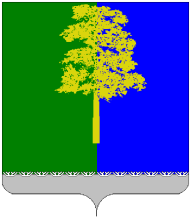 ХАНТЫ-МАНСИЙСКИЙ АВТОНОМНЫЙ ОКРУГ – ЮГРАДУМА КОНДИНСКОГО РАЙОНАРЕШЕНИЕОб отчете председателя Думы Кондинского района  о результатах своей деятельности, о результатах деятельности Думы Кондинского района за 2022 годВ соответствии с Федеральным законом от 06 октября 2003 года            № 131-ФЗ «Об общих принципах организации местного самоуправления в Российской Федерации», Уставом Кондинского района, частью 11 статьи 6 Регламента работы Думы Кондинского района, утвержденного решением Думы Кондинского района от 16 февраля 2016 года № 65 «Об утверждении Регламента работы Думы Кондинского района», решением Думы Кондинского района от 16 февраля 2016 года № 63 «Об утверждении Положения о порядке и сроках представления, утверждения и опубликования отчетов органов местного самоуправления и должностных лиц местного самоуправления Кондинского района», заслушав отчет председателя Думы Кондинского района о результатах деятельности за 2021 год, Дума Кондинского района решила:1. Принять отчет председателя Думы Кондинского района о  результатах своей деятельности, о результатах деятельности Думы Кондинского района за 2022 год (приложение).2. Обнародовать настоящее решение в соответствии с решением Думы Кондинского района от 27 февраля 2017 года № 215 «Об утверждении Порядка опубликования (обнародования) муниципальных правовых актов и другой информации органов местного самоуправления муниципального образования Кондинский район» и разместить на официальном сайте органов местного самоуправления Кондинского района».3. Настоящее решение вступает в силу после его подписания. 4. Контроль за выполнением настоящего решения возложить                на постоянную мандатную комиссию Думы Кондинского района                                  (Е.В. Белослудцев) и председателя Думы Кондинского района Р.В. Бринстера          в соответствии с их компетенцией.Председатель Думы Кондинского района                                       Р.В. Бринстерпгт. Междуреченский___ мая 2023 года№ ________Приложение к решению Думы Кондинского районаот ___.05.2022 № ____ОТЧЕТ председателя Думы Кондинского района  о результатах своей деятельности, о результатах деятельности Думы Кондинского района за 2022 годпгт. Междуреченский2023 годБлагодарю депутатов Думы Кондинского района и Главу Кондинского района, Правительство и Губернатора автономного округа – Югры за совместную слаженную  работу на благо жителей Кондинского района. Пусть нам сопутствует успех в нашей непростой, ответственной, но очень необходимой для всех жителей Кондинского района деятельности.Благодарю неравнодушных жителей района за их активную гражданскую позицию и надеюсь на дальнейшее сотрудничество!ВведениеНастоящий отчет председателя Думы Кондинского района о результатах своей деятельности, о результатах деятельности Думы Кондинского района за 2022 год (далее – Отчет) подготовлен в целях системного анализа и обобщения результатов деятельности представительного органа Кондинского района. Представительным органом муниципального образования Кондинский район является Дума Кондинского района (далее – Дума района).Установленная численность Думы района - 20 депутатов, избираемых на муниципальных выборах на основе всеобщего равного, прямого избирательного права при тайном голосовании сроком на пять лет.Практически все депутаты осуществляли свою деятельность на непостоянной основе, совмещая ее с выполнением трудовых и служебных обязанностей по месту основной работы, за исключением председателя Думы   района, заместителя председателя Думы района работающих на постоянной основе. Согласно Регламенту Думы района, присутствие на каждом заседании, является одной из основных обязанностей депутата. Одной из основных форм работы депутата является участие в заседаниях и комиссиях Думы района. В целом, депутаты показали высокую явку на заседаниях Думы района. Кворум для проведения заседаний всегда был обеспечен.Деятельность Думы района в отчетном периоде осуществлялась                            в соответствии с действующим законодательством Российской Федерации, Ханты-Мансийского автономного округа – Югры, Уставом Кондинского муниципального района, на основании квартальных планов работы Думы Кондинского района. Согласно части 6 статьи 17 устава района основной организационной формой работы Думы района являются заседания. Заседания Думы района проводились в порядке, установленном Регламентом Думы района, утвержденным решением Думы района от 16 февраля 2016 года № 65 (далее – Регламент Думы района).В прошедшем году деятельность Думы района также строилась на основе квартальных планов работы, утвержденных решениями Думы Кондинского района, с учетом полномочий, приоритетности и правового регулирования. Планы работы Думы принимались, как и в прошлом году: в марте, в июне, в сентябре, в декабре 2022 года. Вопросы, требующие неотлагательного принятия, рассматривались заочно, путем поименного письменного опроса депутатов.В 2022 году было проведено 11 заседаний, из них 1 заседание c использованием систем видео-конференц-связи. Рассмотрено 118 вопросов, из них 15 информационных. Принято 103 решения Думы района. Проведено 13 опросов депутатов для принятия решения в заочной форме.В течение года поступающие в Думу района проекты решений и информации рассматривались и обсуждались на заседаниях постоянных комиссий Думы района.Подводя итоги деятельности Думы в 2022 году необходимо отметить, что большую роль в успешном решении многих важных вопросов жизнедеятельности Кондинского района играет эффективное взаимодействие представительного и исполнительно-распорядительного органа местного самоуправления. Депутаты Думы принимают активное участие в решаемых вопросах, кроме того поднимали проблемные вопросы, поступающие от жителей района, стараются реагировать на все обращения своих избирателей и помогать им.Общая информация о Думе Кондинского районаДума Кондинского района является представительным органом муниципального образования Кондинский район, обладающим правами юридического лица, образуемым для осуществления управленческих функций. Дума сформирована из глав поселений, входящих в состав муниципального района и из депутатов представительных органов поселений, избираемых (делегируемых) представительными органами поселений из своего состава с равной нормой представительства независимо от числа избирателей. Депутатский корпус состоит из 20 человек.  Деятельность депутатов Думы района регулируется федеральным, окружным законодательством, Уставом района, Регламентом Думы и основывается на принципах законности, гласности, коллективного решения вопросов, с учетом интересов населения района.Организацию деятельности Думы района осуществляет председатель Думы района – Бринстер Руслан Владимирович. Заместителем председателя Думы района избран Калашнюк Виталий Петрович, депутат от городского поселения Междуреченский.В Думе Кондинского района в соответствии с Регламентом Думы района действуют четыре постоянные депутатские комиссии:- по бюджету и экономике – 5 депутатов;- по социальным вопросам и правопорядку – 4 депутата;- мандатная – 4 депутата;- по вопросам промышленности, сельского хозяйства, связи, строительства, жилищно-коммунального хозяйства, бытового обслуживания, природных ресурсов и торговли – 5 депутатов.За отчетный период было проведено 23 заседания постоянных депутатских комиссий.Кроме четырех постоянно действующих комиссий в Думе района продолжило работу сформированное депутатское объединение Депутатская фракция ВПП «ЕДИНАЯ РОССИЯ», созданная с целью выработки политической позиции по определенному кругу вопросов общественной значимости. Схема рабочих органов Думы:В 2022 году состоялось 11 заседаний Думы Кондинского района, в том числе 1 заседание c использованием систем видео-конференц-связи, а также возобновлены и проведены 3 выездных заседания – в пгт. Мортка, д. Шугур и п. Ягодный.Практика проведения выездных заседаний интересна тем, что в работе Думы района непосредственно участвует население: приглашаются представители администрации, депутаты Совета депутатов поселений, молодежный актив, члены общественных организаций, жители. Это положительно влияет на разработку и принятие решений, повышает правовую грамотность населения, знакомит с формами и методами работы исполнительных и представительных органов местного самоуправления.Депутаты в свою очередь видят достижения и проблемы городских и сельских поселений, встречаются с населением, специалистами администраций местного самоуправления, с руководителями предприятий, учреждений, обмениваются мнениями и опытом. За отчетный период на заседаниях Думы Кондинского района было принято 108 решений, из них 13 заочно, по различным направлениям, в том числе:1) внесение изменений в Устав муниципального образования Кондинский район;2) утверждение бюджета Кондинского района, внесение в него изменений, а также отчет о его исполнении;3) утверждение муниципальных нормативных правовых актов, внесение изменений в действующие в связи с изменениями законодательства.В 2022 году депутатами Думы района рассматривались вопросы о корректировке бюджета района в целях выделения бюджетных средств на поддержку предприятий жилищно-коммунального комплекса, поддержку субъектов малого и среднего предпринимательства, на поддержку социально-ориентированных некоммерческих организаций, реализующих экологические проекты, проекты в сфере молодежной политики, а также проекты, направленные на формирование у населения района ответственного обращения с домашними животными. Также рассматривались вопросы софинансирования реализации инициативных проектов, признанных победителями регионального конкурса инициативных проектов:-  «Дорога к Школе» по ул. П. Морозова в пгт. Куминский;-  «Ремонт внутрипоселковой дороги по ул. Северная п. Половинка»;-  Сквер «100-летие» пгт. Луговой;- «Набережная Конды» по благоустройству причала пгт. Кондинское;- «Школьный бульвар» пгт. Мортка;- «Реконструкция памятника «Погибшим воинам ВОВ» д. Шугур и благоустройство прилежащей к нему территории;- Обустройство пешеходного тротуара по ул. Луначарского в                     пгт. Междуреченский «Безопасный маршрут».В 2022 году также значительное внимание уделялось работе с обращениями граждан и организаций. Приемы граждан депутатами Думы проводились в соответствии с утвержденным графиком.Как правило, обращения жителей за помощью касаются проблем в сфере ЖКХ и благоустройства, помощи в трудоустройстве, получении социальных льгот, решения жилищного вопроса.Ни один вопрос и проблема не осталась без внимания со стороны депутатского корпуса. По ряду проблем даны разъяснения и оказана помощь по обращению избирателей в уполномоченные органы в целях решения таких проблем.Инспектирование хода строительства, реконструкции, капитального ремонта объектов социально-культурного назначения является одним из приоритетных видов деятельности депутатов районной Думы.В 2022 году депутатами осуществлено инспектирование хода реконструкции спортивного объекта «Стадион «Юность»                                      пгт. Междуреченский, строительства объекта «Поликлиника п. Мулымья»           п. Мулымья, реконструкции объекта «Пристрой детского сада к Чантырской школе» с. Чантырья  (Карта развития Югры), строительства объекта образования «Комплекс детский сад - школа д. Ушья» д. Ушья  (Карта развития Югры).Депутаты Думы района активно принимают участие в акции взаимопомощи #МЫВМЕСТЕ, направленной на оказание помощи  семьям мобилизованных. Принимают непосредственное участие в сборе гуманитарной помощи жителям Донбасса и нашим военнослужащим призванным на военную службу в рамках частичной мобилизации, в реализации благотворительного проекта «Елка желаний».В целях осуществления взаимодействия органов местного самоуправления Кондинского района с населением, выявления общественного мнения по проектам муниципальных правовых актов в Кондинском районе были организованы и проведены публичные слушания. В прошедшем году проведено 1 публичное слушание по утверждению бюджета на очередной финансовый год (22 ноября 2023 года), 1 по исполнению бюджета за прошедший год (06 апреля 2023 года).Депутатский корпус в 2022 году проработал в 100% составе. После проведения муниципальных выборов в сентябре 2022 года Злыгостев Павел Николаевич был избран главой сельского поселения Леуши, поэтому в соответствии с Уставом Кондинского района его полномочия депутата в составе районной Думы продолжились на период избрания главой сп. Леуши.Избранные в 2018 году председатель Бринстер Руслан Владимирович и заместитель председателя Калашнюк Виталий Петрович исполняют свои полномочия на постоянной основе с момента избрания.   Организационная, правотворческая и контрольная деятельность Думы Кондинского районаДума района является представительным органом местного самоуправления Кондинского района, наделенным представительными (организационными), нормотворческими и контрольными полномочиями.Основная организационная форма деятельности Думы района - это заседания, на которых рассматриваются и утверждаются муниципальные правовые акты по вопросам, отнесенным к компетенции органов местного самоуправления Кондинского района.Всего в 2022 году Думой района проведено 11 заседаний, в том числе 3 выездных заседания, 1 заседание c использованием систем видео-конференц-связи. Нарушений по срокам проведения не допущено, все заседания были правомочны. О проведенных заседаниях Думы района и о вопросах, рассматриваемых на них, население информируется на страницах газеты «Кондинский вестник», местном телевидении, на официальном сайте органов местного самоуправления Кондинского района.Все заседания проводились в открытом режиме, в присутствии представителей прокуратуры и администрации района. В работе всех заседаний принимал участие глава Кондинского района.18 февраля 2022 года в работе очередного заседания Думы района, на котором депутатам был представлен ежегодный отчет главы Кондинского района о результатах своей деятельности, деятельности администрации Кондинского района за 2022 год, проходившем в режиме частичного подключения к видео-конференц-связи (далее – ВКС), приняли участие - Нефедьев Владимир Александрович - заместитель председателя Тюменской областной Думы, Дубовик Анатолий Владимирович - депутат Думы                Ханты-Мансийского автономного округа – Югры, Забозлаев Алексей Геннадиевич - заместитель Губернатора Ханты-Мансийского автономного округа – Югры, представители общественности Кондинского района.За отчетный период депутатами Думы района всего рассмотрено 123  вопроса, принято 108 решений Думы района, из них 13 - принято заочно, путем опроса мнений депутатов. В порядке контроля заслушано 28 отчетов и информационных докладов. Основные показатели, характеризующие деятельность Думы Кондинского района в 2022 год приведены в таблице 1.Таблица 1Основные показатели, характеризующие деятельность Думы Кондинского района в 2022 году Приоритетным направлением деятельности Думы района в отчетном периоде оставалась работа по участию депутатов в утверждении бюджета, по контролю за исполнением бюджета, в том числе по корректировке и уточнению бюджета в процессе его исполнения. Так, в 2022 году депутаты рассмотрели 28 вопросов по бюджету, налогам и финансам, в том числе 4 вопроса по исполнению бюджета района, расходованию бюджетных средств. Главной задачей деятельности депутатского корпуса является совершенствование нормативно-правовой базы Кондинского района для решения вопросов местного значения, повышение качества принимаемых решений и контроль их исполнения. Поэтому совместно с администрацией района в 2022 году продолжилось совершенствование и приведение в соответствие с федеральным и окружным законодательством муниципальной нормативной правовой базы Кондинского района по местному самоуправлению, способствующей повышению эффективности работы органов местного самоуправления Кондинского района (таблица 2).Таблица 2Нормотворческая деятельность Думы Кондинского района в 2022 годуАнализ  принятых  решений Думы района в 2022 году показывает, что всего за отчетный период депутатами принято 103 решений, из них 53 основных (базовых) решений и 50 – о внесении изменений в действующие,  ранее принятые решения. Из 103 принятых решений, нормативно-правового характера - 59 решений, 44 – иные решения, не носящие нормативного характера. Также председателем Думы района издано 28 распоряжений и 1 постановление по основной, административно-хозяйственной деятельности.В соответствии с полномочиями Думы района, принятые решения Думы района можно распределить следующим образом:1% от общего количества принятых решений принадлежит решениям по принятию устава, изменения в устав района, Регламент Думы района  (1 решение);19,4% - финансовые вопросы (утверждение бюджета, отчет о его исполнении, корректировки бюджета, налоги, нормативы, ставки (20 решений);1% - награждения (1 решение);9,7% - решения, принятые в области муниципальной службы (10 решений);8,7% - решения, принятые в области муниципальной собственности (9 решений);23,3% - решения, принятые в области жилищно-коммунального хозяйства, жилищного, земельного и градостроительного законодательства (24 решения);3,9% - вопросы передачи /принятия полномочия по соглашениям по вопросам местного значения (4 решения)33% -  иные решения (34 решения).До рассмотрения на заседании Думы района все проекты решений проходят антикоррупционную и правовую экспертизу в юридическо-правовом управлении администрации Кондинского района (далее – администрация района), прокуратуре Кондинского района (далее – прокуратура района). Оправданность данного подхода к подготовке правовых актов подтверждает тот факт, что в период с 01 января по 31 декабря 2022 года ни одно решение Думы района не обжаловалось в судебном порядке, требований прокурора Кондинского района об изменениях нормативных правовых актов, как и протестов, не поступало, что является важным показателем качества принимаемых нормативных правовых актов.Правотворческая деятельность Думы района совершенствовалась при конструктивном взаимодействии депутатского корпуса со структурными подразделениями администрации района, организациями, учреждениями района, населением.Диаграмма 2В представленной диаграмме 2 отражено, что инициатором 85 проектов решений выступил глава Кондинского района, что составляет 82,5% от всех вопросов, вынесенных на рассмотрение депутатов, по 16 проектам решений выступила Дума района (15,5%), по 2 проектам решений – Контрольно-счетная палата Кондинского района (2%).Все решения Думы района, а особенно нормативные акты, принимаются депутатами в интересах населения. Так, в отчетном периоде были приняты решения:20 решений о бюджете Кондинского района и его корректировках           (от 17.01.2022 № 870; от 20.01.2022 № 871; от 18.02.2022 № 873, от 23.03.2022 № 891, от 29.03.2022 № 893, от 26.04.2022 № 894, от 20.05.2022 № 904, 31.05.2022 № 908, от 28.06.2022 № 913, от 08.07.2022 № 922, от 19.07.2022 № 923, от 02.08.2022 № 926, от 10.08.2022 № 927, от 29.09.2022 № 933, от 28.10.2022 № 950, от 29.11.2022 № 954, от 16.12.2022 № 961, от 23.12.2022 № 962, от 23.12.2022 № 963, от 29.12.2022 № 972). Утвердили порядок организации и проведения общественных обсуждений или публичных слушаний по вопросам градостроительной деятельности в Кондинском районе.В течение отчетного периода депутатами Думы района принято 6 решений об утверждении предложений о разграничении имущества, находящегося в собственности Кондинского района, передаваемого в собственность вновь образованным городским и сельским поселениям Кондинского района. Продолжена работа по приведению в соответствие с действующим законодательством нормативных правовых актов, депутатами принято 48 решений, которыми внесены изменения в ранее принятые решения Думы района. Среди наиболее значимых нормативных правовых актов:- Устав Кондинского муниципального района Ханты-Мансийского автономного округа – Югры;- решение Думы Кондинского района от 29 апреля 2015 года № 558 «О земельном налоге»;- решение Думы Кондинского района от 24 июня 2015 года № 575 «О Порядке проведения конкурса по отбору кандидатур на должность главы муниципального образования Кондинский район»;- решение Думы Кондинского района от 21 апреля 2011 года № 81 «Об утверждении Положения о размерах и условиях оплаты труда выборных должностных лиц, осуществляющих свои полномочия на постоянной основе и муниципальных служащих органов местного самоуправления Кондинского района»;- решение Думы Кондинского района от 26 января 2017 года № 198 «О Структуре Думы Кондинского района»;- решение Думы Кондинского района от 27 августа 2020 года № 680 «Об утверждении прогнозного плана приватизации муниципального имущества Кондинского района на 2021-2023 годы»;- решение Думы Кондинского района от 22 октября 2019 года № 571 «О мероприятиях в сфере жилищно-коммунального комплекса»;- решение Думы Кондинского района от 24 декабря 2013 года № 411 «О дорожном фонде муниципального образования Кондинский район»;- решение Думы Кондинского района от 03 ноября 2010 года № 13 «Об утверждении Реестра должностей муниципальной службы муниципального образования Кондинский район»;- решение Думы Кондинского района от 21 апреля 2011 года № 81 «Об утверждении Положения о размерах и условиях оплаты труда выборных должностных лиц, осуществляющих свои полномочия на постоянной основе и муниципальных служащих органов местного самоуправления Кондинского района»;- решение Думы Кондинского района от 29 октября 2021 года № 843 «О принятии осуществления части полномочий по решению вопросов местного значения»;- решение Думы Кондинского района от 14 сентября 2021 года № 828 «Об утверждении положения о порядке осуществления муниципального жилищного контроля на территории Кондинского муниципального района»;- решение Думы Кондинского района от 14 сентября 2021 года № 829 «Об утверждении положения о порядке осуществления муниципального земельного контроля на межселенной территории Кондинского муниципального района»;- решение Думы Кондинского района от 07 октября 2021 года № 837 «Об утверждении Положения о муниципальном контроле на автомобильном транспорте, городском наземном электрическом транспорте и в дорожном хозяйстве вне границ населенных пунктов в границах Кондинского района».Следует отметить, что в связи с приобретением в декабре 2021 года Контрольно-счетной палатой Кондинского района статуса юридического лица, в отчетном периоде депутатами был приняты решения:- от 26 апреля 2022 года № 900 «О назначении на должность председателя Контрольно-счетной палаты Кондинского района»;- от 31 мая 2022 года № 909 «О назначении на должность заместителя председателя Контрольно-счетной палаты Кондинского района».Одним из ключевых направлений деятельности Думы района является принятие основного финансового документа – бюджета района и контроль за его исполнением. Результатом совместной конструктивной работы депутатского корпуса, Контрольно-счетной палаты Кондинского района и администрации района стало рассмотрение и принятие бюджета района на 2023 год и плановый период 2024 и 2025 годов в сроки, установленные законодательством.Дума района регулярно осуществляет функции контроля за исполнением полномочий по решению вопросов местного значения. Так, депутатами были утверждены 10 отчетов, в том числе отчет о деятельности Думы района за 2021 год, ежегодный отчет о результатах деятельности главы и администрации района за 2021 год, годовой отчет об исполнении бюджета Кондинского района за 2021 год, годовой отчет о деятельности Контрольно-счетной палаты за 2021 год, ежеквартальные отчеты об исполнении бюджета Кондинского района в 2022 году, а также отчет о работе Комитета по финансам и налоговой политике администрации района.Депутатами заслушаны и приняты к сведению 15 информационных докладов: о питьевой воде (колодцы) и строительстве канализационно-очистных сооружений в поселениях Кондинского района, о перспективах, развитии и регистрации лесопромышленного комплекса Индустриального парка «Кондинский», о плане мероприятий по подготовке объектов ЖКХ к новому отопительному сезону ОЗП на 2022-2023 годы, об исполнении муниципальных программ Кондинского района за 2021 год, об исполнении Комплексного плана реализации Стратегии социально-экономического развития Кондинского района Ханты-Мансийского автономного округа – Югры за 2021 год, о состоянии законности на территории Кондинского района в 2021 году, об итогах работы регионального оператора «Югра-Экология» на территории Кондинского района в 2021 году, о работе участковых пунктов полиции в населенных пунктах Кондинского района, о перспективах развития и регистрации лесопромышленного комплекса Индустриального парка «Кондинский», об обновлении  (создании) противопожарных  минерализованных полос населенных пунктов Кондинского района, входящих в перечень населенных пунктов, подверженных угрозе лесных пожаров и других ландшафтных (природных) пожаров, о подготовке к отопительному сезону, о работе муниципального учреждения Управление капитального строительства Кондинского района.Участие депутатов в правотворческом процессеДепутаты Думы района с первых дней работы участвуют в правотворческом процессе, принимают активное участие в обсуждении и поддержке законодательных инициатив представительных органов местного самоуправления муниципальных образований автономного округа по вопросам, затрагивающим интересы района, его жителей. В течение года депутатами Думы района рассматривались решения муниципальных образований автономного округа, решения заседаний Координационного совета представительных органов местного самоуправления муниципальных образований Ханты-Мансийского автономного округа - Югры и Думы Ханты-Мансийского автономного округа - Югры, постановлений и иных документов, принимаемых Думой автономного округа.В отчетном периоде депутаты выступили с инициативой, направив обращение к председателю Думы Ханты-Мансийского автономного округа-Югры Б.С. Хохрякову об оказании содействия и инициации обращения Думы Ханты-Мансийского автономного округа – Югры в федеральные органы власти, с целью внесения изменений в законодательные акты РФ, предусматривающие включение периодов работы по мероприятиям временного трудоустройства граждан и участия в оплачиваемых общественных работах, в стаж работы, дающей право на досрочное назначение трудовой пенсии по старости, включая досрочную трудовую пенсию по старости за работу на Крайнем Севере и в местностях, приравненных к районам Крайнего Севера. Ответ на обращение в Думу района не поступил.	Деятельность постоянных комиссий, депутатскихобъединений Думы Кондинского района и иная деятельностьВ качестве постоянных рабочих органов, в Думе района образованы 4 депутатские комиссии. В 2022 году всего проведено 23 заседания постоянных комиссий Думы района, на которых рассмотрено 62 вопроса.Основная предварительная нормотворческая работа проходила на заседаниях постоянных комиссий Думы района. Практика предварительного рассмотрения проектов решений постоянными депутатскими комиссиями убедительно доказала свою эффективность.Депутаты активно проявили себя практически во всех направлениях нормотворческой деятельности. Внесенные проекты решений, предложения, вопросы предварительно рассматривались на заседаниях постоянных комиссий. Практика предварительного рассмотрения проектов решений постоянными депутатскими комиссиями убедительно доказала свою эффективность.По итогам заседаний постоянных депутатских комиссий Думы района, на основании протоколов депутатских комиссий, оформляются выписки из протоколов, в которых даются поручения администрации района или ее структурным подразделениям. В своей деятельности комиссии руководствовались законодательством Российской Федерации, другими законодательными актами, а также законодательством Ханты-Мансийского автономного округа - Югры, Уставом Кондинского района, решениями районной Думы и положениями о данных комиссиях.Основными задачами постоянных комиссий являются:- разработка предложений для рассмотрения районной Думой;- подготовка заключений по вопросам, внесенным на рассмотрение районной Думы;- участие в организаторской работе по практическому осуществлению решений районной Думы и решений вышестоящих государственных органов;- контроль за деятельностью структурных подразделений районной администрации, учреждений и организаций по проведению в жизнь решений Думы.В качестве постоянных рабочих органов, в Думе района образованы 4 депутатские комиссии: - по бюджету и экономике – 5 депутатов;- по социальным вопросам и правопорядку – 4 депутатов;- мандатная – 4 депутата;- по вопросам промышленности, сельского хозяйства, связи, строительства, жилищно-коммунального хозяйства, бытового обслуживания, природных ресурсов и торговли – 5 депутатов.Постоянная мандатная комиссия:Всего было проведено 8 заседаний, рассмотрено 18 вопросов, 8 – проектов МПА. Все рекомендованы к принятию.Постоянная комиссия по бюджету и экономике:Всего было проведено 11 заседаний, рассмотрено 36 вопросов - 18 проектов МНПА. Все рекомендованы к принятию. Постоянная комиссия по вопросам промышленности, сельского хозяйства, связи, строительства, жилищно-коммунального хозяйства, бытового обслуживания, природных ресурсов и торговли:Всего было проведено 3 заседания, рассмотрено 7 вопросов -                              6 проектов МНПА. Все рекомендованы к принятию. Постоянная комиссия по социальным вопросам и правопорядку:Всего было проведено 1 заседание, рассмотрен 1 проект МПА. Рекомендован к принятию.Практика предварительного рассмотрения проектов решений постоянными депутатскими комиссиями доказала свою эффективность.Кроме четырех постоянно действующих комиссий в Думе района продолжило работу сформированное депутатское объединение Депутатская фракция ВПП «ЕДИНАЯ РОССИЯ», созданное с целью выработки политической позиции по определенному кругу вопросов общественной значимости.Депутатская фракция зарегистрирована решением Думы Кондинского района от 27 октября 2015 года № 1. Возглавляет фракцию Калашнюк Виталий Петрович, заместитель председателя Думы Кондинского района. Качественный состав членов фракции представляет собой расклад в 19 человек, 18 членов Партии «ЕДИНАЯ РОССИЯ» и 1 беспартийный.Взаимодействие с органами государственной власти, органами местного самоуправления, организациями, общественностьюНевозможно успешно решать экономические и социальные задачи                без гражданского согласия в обществе, социального диалога с общественными организациями и движениями. Поэтому депутаты активно взаимодействуют с администрацией района, являясь членами различных советов и комиссий. Во исполнение Федерального закона от 25 декабря 2008 года № 273-ФЗ «О противодействии коррупции» депутаты Думы Кондинского района в 2022 году сдали сведения о доходах, расходах, об имуществе и обязательствах имущественного характера. Также в 2022 году депутатами были выполнены требования Федерального закона от 07 мая 2013 года № 79-ФЗ «О запрете отдельным категориям лиц открывать и иметь счета (вклады), хранить наличные денежные средства и ценности в иностранных банках, расположенных за пределами территории Российской Федерации, владеть и (или) пользоваться иностранными финансовыми инструментами». Данные вопросы важны при осуществлении депутатской деятельности и являются предметом рассмотрения вышеуказанной комиссии, тем более депутаты и являются членами комиссии, неся ответственность за законность рассматриваемых вопросов.В соответствии с решением Думы от 15 марте 2016 года № 87 «Об утверждении Положения о Комиссии по координации работы по противодействию коррупции при Думе Кондинского района» для  координации работы по противодействию коррупции при Думе Кондинского района председатель Думы района является председателем данной комиссии.  Председатель Думы района входит и в состав межведомственного Совета по противодействию коррупции. В 2021 году состоялось 4 заседания. Р.В. Бринстер, как член Совета представителей коренных малочисленных народов Севера Ханты-Мансийского автономного округа – Югры при главе Кондинского района,  принял участие в заседании комиссии по вопросам сохранения и развития традиционной хозяйственной деятельности коренных малочисленных народов Севера при главе Кондинского района. Депутаты в течение года принимали участие в работе Общественного совета Кондинского района, который является консультативно-совещательным органом, созданным для обеспечения взаимодействия органов местного самоуправления Кондинского района с населением, общественными, религиозными объединениями и иными некоммерческими организациями, осуществляющими деятельность на территории Кондинского района, содействия в решении важных для населения вопросов политического, экономического, социального и культурного развития Кондинского района, разработки мер по поддержке гражданских инициатив. Председатель комиссии по бюджету и экономике (С.А. Грубцов) входит в Состав комиссии по бюджетным проектировкам на очередной финансовый год и плановый период. Председатель комиссии по социальным вопросам и правопорядку (Ю.В. Гришаев) входит в состав Межведомственного совета по проблемам оплаты труда.	В состав муниципальной трехсторонней комиссии по регулированию социально-трудовых отношений входят два представителя Думы района: С.А. Тюльканова и В.П. Калашнюк.	Председатель Думы района Р.В. Бринстер является членом  Совета при Губернаторе Ханты-Мансийского автономного округа – Югры по развитию местного самоуправления в Ханты-Мансийском автономном округе – Югре. Кроме того, является членом Совета представителей коренных малочисленных народов Севера Ханты-Мансийского автономного округа – Югры при Правительстве Ханты-Мансийского автономного округа – Югры. Советы и комиссии являются удобными площадками для открытого диалога, согласования интересов, выработки совместных решений, формирования полезных рекомендаций, обмена положительным опытом работы.  Поэтому в течение года депутаты являлись участниками различных советов и комиссий, как на районном, так и на окружном уровне.Мнение депутата, как представителя народа, важно для принятия решения, что повлечет изменение качества жизни населения, поэтому оценивается как компетентное, требующее особого внимания. Так, во исполнение Порядка рассмотрения Думой Кондинского района проектов муниципальных программ и предложений о внесении изменений в муниципальные программы, утвержденного решением Думы района                         от 16 мая 2017 года № 116, продолжилась практика согласования  депутатами проектов муниципальных программ и предложений  о внесении изменений в них: в течение года было подготовлено 60 протоколов о согласовании проектов программ и изменений в них.Между Думой округа, Думой района и Советами депутатов поселений района осуществляется взаимодействие и в информировании Думы округа, Правительства округа и председателя Думы района о работе депутатских корпусов района всех уровней. Ежемесячно, ежеквартально и по итогам года поселениями и Думой района направляются информация о проведении заседаний, оперативная информация о принятых решениях, информация о проведении публичных слушаний, принятых решениях заочно, информация об актуальности депутатского корпуса, изменений в Уставах, Регламентах работы представительного органа, а также о специалистах, курирующих работу представительного органа и статистическая информация о деятельности представительного органа по итогам за год. Статистическая информация о деятельности представительных органов района ежегодно собирается, анализируется и направляется в Думу и Правительство округа в рамках отчетности.Для координации деятельности представительных органов местного самоуправления округа по важнейшим вопросам местного самоуправления и укрепления взаимодействия с Думой округа и совершенствования нормотворческого процесса в сфере местного самоуправления существует еще один совещательный орган - Координационный совет представительных органов местного самоуправления муниципальных образований Ханты-Мансийского автономного округа – Югры и Думы Ханты-Мансийского автономного округа – Югры. От Кондинского района в состав Координационного совета входят: председатель Думы Кондинского района Р.В. Бринстер и председатель Совета депутатов городского поселения Междуреченский     В.П. Калашнюк. В 2022 году приняли участие в 4 заседаниях Координационного совета представительных органов местного самоуправления муниципальных образований Ханты-Мансийского автономного округа – Югры и Думы Ханты-Мансийского автономного округа – Югры. Взаимодействие с прокуратурой Кондинского районаМежду Думой района и прокуратурой Кондинского района организовано взаимодействие. В установленный срок в прокуратуру Кондинского района направляются проекты нормативных правовых актов (решений) Думы района для проведения экспертизы на предмет соответствия законодательству. Принятые решения, протокол заседания Думы района также направляются в прокуратуру Кондинского района. Сотрудники прокуратуры Кондинского района присутствуют практически на всех заседаниях и комиссиях Думы района.Необходимо отметить, что за весь отчетный период прокуратурой Кондинского района в Думу района не было внесено ни одного протеста прокурора, что свидетельствует о качественной подготовке документов и хорошей совместной работе представительного органа и администрации района.Обращения гражданРабота с обращениями граждан – самая важная часть депутатской деятельности. Обращения избирателей рассматривались депутатами и по ним принимались необходимые меры. Работа по рассмотрению обращений граждан проводилась в соответствии с законодательством и Уставом района. Депутаты Думы района ведут личный прием граждан на территориях соответствующих избирательных округов. График приема депутатов Думы района, график приема граждан по личным вопросам председателем Думы района, заместителями председателя Думы района размещается на официальном сайте органов местного самоуправления по адресу: www.admkonda.ru, в котором обозначено время и место приема каждого депутата, лиц, ответственных за организацию личного приема граждан должностным лицом.В 2022 году депутатами Думы района седьмого созыва принят 101 житель района по личным вопросам, из них решено положительно - 68 вопросов, проведено 20 отчетов перед избирателями. Основными проблемами (вопросами), решаемыми на встречах с избирателями являлись: улучшение жилищных условий, состояние дорог, уборка снега по улицам населенных пунктов, некачественной работе жилищно-коммунального комплекса, бродячие собаки, отсутствие или плохое качество воды, благоустройства (ремонт дорог и обновление тротуаров, отсутствие освещения, организация субботников), жилищных проблем (обеспечения жильем, улучшение жилищных условий, снос ветхого и непригодного для проживания жилья, бесхозное жилье),  а также вопросы оказания адресной материальной помощи многодетным семьям, одиноким инвалидам, оказанию социальной помощи гражданам, оказавшимся в трудной жизненной ситуации и многие другие проблемы, волнующие жителей населенных пунктов района. Работа депутатов в избирательных округах - немаловажная составляющая депутатской деятельности. Регулярное проведение личных приемов граждан депутатами Думы района позволяет лучше узнать реальное положение дел на местах, нужды людей, своевременно выявлять проблемы, волнующие население, решать их, что в конечном итоге создает предпосылки для эффективного использования представительным органом своих полномочий, в том числе и через осуществление нормотворческой деятельности.Реализация полномочий в сфере доступа к информации о деятельности Думы районаОдной из важных составляющих работы депутатов является информированность населения о деятельности представительных органов местного самоуправления. Доступ к информации о деятельности Думы района обеспечивается путем опубликования (обнародования) информации о своей деятельности в средствах массовой информации района (далее – СМИ) (в газете «Кондинский вестник», социальных сетях осуществляются публикации информаций о проводимых заседаниях Думы района, о принятых на них решениях, на каждое заседание приглашаются корреспонденты ИИЦ «Евра», благодаря которым население жители района оперативно узнают о принятых решениях) и размещением информации о деятельности Думы района в сети «Интернет».Принятые решения Думы района размещались на официальном сайте органов местного самоуправления по адресу: www.admkonda.ru, а также в установленных для обнародования муниципальных правовых актов местах утвержденных решением Думы Кондинского района от 27 февраля 2017 года № 215 «Об утверждении Порядка опубликования (обнародования) муниципальных правовых актов и другой официальной информации органов местного самоуправления муниципального образования Кондинский район».Также на официальном сайте размещаются проекты нормативных правовых актов, принятые нормативные правовые акты, информация о депутатах Думы Кондинского района, графики приема граждан депутатами, отчеты о работе за истекший год, структура Думы Кондинского района, материалы к заседаниям Думы Кондинского района, оперативная информация, План работы Думы Кондинского района, действующий Регламент Думы Кондинского района, актуальная редакция Устава Кондинского района.В структуре распространения информации основной площадкой являются персональные страницы депутатов социальных сетях «ВКонтакте», которые обеспечивают доступ к информации о депутатской деятельности, позволяют узнать позицию, задать вопрос и оперативно получить комментарий депутата. Отдел по организации деятельности Думы района юридическо-правового управления администрации районаЗадачей отдела по организации деятельности Думы района юридическо-правового управления администрации Кондинского района (далее – отдел Думы района) является обеспечение исполнения полномочий представительного органа Кондинского района – Думы района, Совета депутатов городского поселения Междуреченский.Условия для плодотворной и эффективной деятельности депутатов Думы района, Совета депутатов городского поселения Междуреченский обеспечивал отдел Думы района.После упразднения в марте 2017 года аппарата Думы Кондинского района функции по обеспечению деятельности Думы Кондинского района исполняет 1 начальник отдела Думы района и 1 специалист муниципального казенного учреждения «Управления материально-технического обеспечения деятельности органов местного самоуправления Кондинского района».Одной из основных функций отдела Думы района является подготовка заседаний представительных органов - Думы района, Совета депутатов городского поселения Междуреченский, их постоянных комиссий, иных мероприятий Думы района, прием и тиражирование текущего документооборота, регистрация обращений в Думу района, администрацию района, подготовка ответов и писем в соответствующие инстанции. Работа велась в тесном взаимодействии с депутатским корпусом и администрацией района по квартальным планам работы Думы района. Ежегодно в январе месяце готовится статистический отчет о деятельности Думы района, а также на основании сведений, представленных от городских и сельских поселений Кондинского района, составляется  сводный годовой статистический отчет с пояснительными записками о работе представительных органов местного самоуправления Кондинского района, который в дальнейшем направляется в Думу Ханты-Мансийского автономного округа - Югры.В целях реализации прав граждан, организаций, общественных объединений на доступ к информации о деятельности Думы района, отделом Думы района осуществляется систематический контроль за своевременным обнародованием (опубликованием) принятых правовых актов, документов Думы района. С целью учета и систематизации муниципальных нормативных правовых актов отделом Думы района осуществляется исполнение Закона Ханты-Мансийского автономного округа - Югры от 24 ноября 2008 года         № 138-оз «О регистре муниципальных нормативных правовых актов Ханты-Мансийского автономного округа - Югры». За отчетный период в Управление государственной регистрации нормативных правовых актов аппарата Губернатора Ханты-Мансийского автономного округа - Югры направлено 59 нормативных правовых актов Думы Кондинского района, 32 нормативных правовых акта Совета депутатов городского поселения Междуреченский.Отделом Думы района ведется постоянная работа по формированию архивного фонда. В соответствии с установленными сроками хранения дел, сформированных в представительном органе, начальником отдела Думы района подготовлены и согласованы с архивным отделом администрации района описи дел постоянного хранения.Отделом Думы района ведется работа по организации хранения, комплектования, учета и использования документов архива представительных органов – Думы района и Совета депутатов городского поселения Междуреченский. Единицы хранения систематизируются, вносятся в порядке, обеспечивающим учет, поиск и использование архивных документов. Для систематизации документов по определенной тематике составляется ежегодно номенклатура дел, утверждаемая председателем Думы района и председателем Совета депутатов городского поселения Междуреченский соответственно. Отдел обеспечивает сохранность служебных документов, бланков, печатей, штампов и соблюдение правил их использования.Основные задачи, стоящие перед Думой района на 2023 годПодводя итоги деятельности Думы района за 2022 год, можно отметить, что Дума района успешно реализовала полномочия, возложенные законодательством на представительный орган местного самоуправления. В сентябре 2023 года Кондинскому району предстоят выборы 6 глав поселений, 101 депутата поселений. И еще одна важная задача 2023 года – выборы Губернатора Тюменской области. В данном направлении нас всех ждет большая, серьезная работа, в которую будет включена вся Команда Югры, весь автономный округ.Благодаря взаимодействию с депутатами Думы автономного округа, Тюменской областной Думы, главой района и администрацией района, Контрольно-счетной палатой, прокуратурой удавалось принимать взвешенные решения.Приоритетная задача на 2023 год в системе местного самоуправления  остается неизменной – это организация работы по исполнению своих полномочий с целью улучшения жизни населения района, доверившего народным избранникам свои голоса на выборах. Только четкое понимание того, что депутат работает именно для населения и в целях защиты его интересов, взаимодействуя с системой муниципальных, государственных органов, различных организаций, которые обязаны обеспечивать должный уровень жизни людей, обеспечит ожидаемый результат в работе с избирателями, а статус депутата, несомненно, будет расти. Главными принципами депутатской деятельности было и остается – слышать, реагировать и добиваться максимально возможного результата, улучшающего жизнь в Кондинском районе.Четыре года работы Думы района показали, что депутатский корпус настроен на решение проблем, обозначенных избирателями в период выборной кампании. Наша повседневная деятельность должна строиться во благо наших избирателей. Впереди нас ждут новые планы и серьезные начинания!От имени депутатов и от себя лично благодарю всех  за результативную работу. Надеюсь на дальнейшее сотрудничество ради цели улучшение жизни каждого живущего в Кондинском районе. Спасибо всем за ваш самоотверженный труд, что является залогом успеха в достижении поставленной цели. Р .БринстерХАНТЫ-МАНСИЙСКИЙ АВТОНОМНЫЙ ОКРУГ – ЮГРАДУМА КОНДИНСКОГО РАЙОНА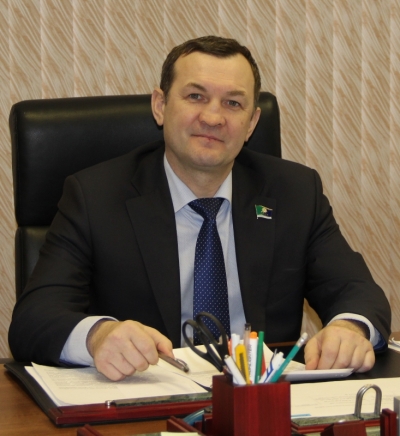  Уважаемые депутаты,  коллеги!В течение года депутатский корпус работал интенсивно и профессионально, обеспечивая качественную, детальную подготовку проектов решений  и принятие важных, системных, неотложных, значимых для граждан решений.Депутаты Думы Кондинского районаДепутаты Думы Кондинского районаДепутаты Думы Кондинского районаДепутаты Думы Кондинского районаДепутаты Думы Кондинского районаДепутаты Думы Кондинского районаДепутаты Думы Кондинского районаДепутаты Думы Кондинского районаДепутаты Думы Кондинского районаДепутаты Думы Кондинского районаДепутаты Думы Кондинского районаДепутаты Думы Кондинского районаДепутаты Думы Кондинского районаДепутаты Думы Кондинского районаПредседатель Думы Кондинского районаПредседатель Думы Кондинского районаПредседатель Думы Кондинского районаПредседатель Думы Кондинского районаПредседатель Думы Кондинского районаПредседатель Думы Кондинского районаЗаместитель председателя Думы Кондинского районаЗаместитель председателя Думы Кондинского районаЗаместитель председателя Думы Кондинского районаЗаместитель председателя Думы Кондинского районаЗаместитель председателя Думы Кондинского районаЗаместитель председателя Думы Кондинского районаДепутатская фракция Партии «ЕДИНАЯ РОССИЯ» в Думе Кондинского районаДепутатская фракция Партии «ЕДИНАЯ РОССИЯ» в Думе Кондинского районаДепутатская фракция Партии «ЕДИНАЯ РОССИЯ» в Думе Кондинского районаДепутатская фракция Партии «ЕДИНАЯ РОССИЯ» в Думе Кондинского районаДепутатская фракция Партии «ЕДИНАЯ РОССИЯ» в Думе Кондинского районаДепутатская фракция Партии «ЕДИНАЯ РОССИЯ» в Думе Кондинского районаДепутатская фракция Партии «ЕДИНАЯ РОССИЯ» в Думе Кондинского районаДепутатская фракция Партии «ЕДИНАЯ РОССИЯ» в Думе Кондинского районаПОСТОЯННЫЕ КОМИССИИ ДУМЫ КОНДИНСКОГО РАЙОНАПОСТОЯННЫЕ КОМИССИИ ДУМЫ КОНДИНСКОГО РАЙОНАПОСТОЯННЫЕ КОМИССИИ ДУМЫ КОНДИНСКОГО РАЙОНАПОСТОЯННЫЕ КОМИССИИ ДУМЫ КОНДИНСКОГО РАЙОНАПОСТОЯННЫЕ КОМИССИИ ДУМЫ КОНДИНСКОГО РАЙОНАПОСТОЯННЫЕ КОМИССИИ ДУМЫ КОНДИНСКОГО РАЙОНАПОСТОЯННЫЕ КОМИССИИ ДУМЫ КОНДИНСКОГО РАЙОНАПОСТОЯННЫЕ КОМИССИИ ДУМЫ КОНДИНСКОГО РАЙОНАПОСТОЯННЫЕ КОМИССИИ ДУМЫ КОНДИНСКОГО РАЙОНАПОСТОЯННЫЕ КОМИССИИ ДУМЫ КОНДИНСКОГО РАЙОНАПОСТОЯННЫЕ КОМИССИИ ДУМЫ КОНДИНСКОГО РАЙОНАПОСТОЯННЫЕ КОМИССИИ ДУМЫ КОНДИНСКОГО РАЙОНАПОСТОЯННЫЕ КОМИССИИ ДУМЫ КОНДИНСКОГО РАЙОНАПОСТОЯННЫЕ КОМИССИИ ДУМЫ КОНДИНСКОГО РАЙОНАмандатнаямандатнаяпо бюджету и экономикепо бюджету и экономикепо бюджету и экономикепо бюджету и экономикепо вопросам промышленности, сельского хозяйства, связи, строительства, ЖКХ, бытового обслуживания, природных ресурсов и торговлипо вопросам промышленности, сельского хозяйства, связи, строительства, ЖКХ, бытового обслуживания, природных ресурсов и торговлипо вопросам промышленности, сельского хозяйства, связи, строительства, ЖКХ, бытового обслуживания, природных ресурсов и торговлипо вопросам промышленности, сельского хозяйства, связи, строительства, ЖКХ, бытового обслуживания, природных ресурсов и торговлипо вопросам промышленности, сельского хозяйства, связи, строительства, ЖКХ, бытового обслуживания, природных ресурсов и торговлипо социальным вопросам и правопорядкупо социальным вопросам и правопорядку1.17.01.2022Заседание Думы района2.18.02.2022Выездное заседание Думы района в пгт. Мортка3.18.03.2022Выездное заседание Думы района в д. Шугур4.26.04.2022Заседание Думы района5.31.05.2022Заседание Думы района6.28.06.2022Заседание Думы района7.30.08.2022Выездное заседание Думы района в п. Ягодный8.29.09.2022Заседание Думы района c использованием систем видео-конференц-связи9.28.10.2022Заседание Думы района10.29.11.2022Заседание Думы района11.23.12.2022Заседание Думы районаДЕПУТАТСКИЙ КОРПУСДЕПУТАТСКИЙ КОРПУСот муниципального образования городское поселение Кондинское:Дерябин Сергей Александрович Лукашеня Владимир Алексеевичот муниципального образования городское поселение Куминский:Грубцов Сергей Анатольевич Батурин Сергей Николаевичот муниципального образования городское поселение Луговой:Гришаев Юрий Васильевич Тюльканова Светлана Александровнаот муниципального образования городское поселение Междуреченский:Кошманов Андрей Анатольевич Калашнюк Виталий Петровичот муниципального образования городское поселение Мортка:Тагильцев Александр Александрович Карякин Игорь Викторовичот муниципального образования сельское поселение Болчары:Мокроусов Сергей Юрьевич Балашов Николай Александровичот муниципального образования сельское поселение Леуши:Злыгостев Павел Николаевич Зуев Игорь Георгиевичот муниципального образования сельское поселение Мулымья:Белослудцев Евгений Викторович Гандзюк Владимир Романовичот муниципального образования сельское поселение Половинка:Старжинский Александр Александрович Брюхов Александр Валерьевичот муниципального образования сельское поселение Шугур:Решетников Александр ВитальевичБринстер Руслан Владимирович№Содержание202120221Проведено заседаний Думы12112Рассмотрено вопросов всего1211182по изменению в устав, регламент412по бюджету, налогам, финансам38203Количество принятых муниципальных правовых актов всего:1691323решений представительного органа1301033постановлений, распоряжений председателя представительного органа39294Проведено:4а) заседаний постоянных депутатских комиссий;10234в) депутатских слушаний;004г) публичных слушаний.525Участие депутатов Думы ХМАО-Югры в заседаниях представительного органа106Заслушано отчетов 6107Рассмотрено протестов прокурора, из них удовлетворено008Количество законодательных инициатив, принятых Думой муниципального образования, из них принято Думой автономного округа01/09Рассмотрено проектов законов ХМАО - Югры1010Заслушано информации о выполнении протокольных поручений6611Установленное число депутатов202012Избранное число депутатов:202012в результате довыборов0013Депутатов, работающих на постоянной основе2214Проведено отчетов перед избирателями343915Рассмотрено депутатами писем, обращений, заявлений. Из них решено положительно31/21/3/7101/6816Количество депутатов, прошедших обучение на семинарах, курсах разных уровней22017Дума Кондинского района как юридическое лицодада18Количество муниципальных служащих в аппарате Думы 0119Количество ТОСов2120Наличие зарегистрированных партийных фракций:1120название фракции: депутатская фракция ВПП «ЕДИНАЯ РОССИЯ»     20количество депутатов1919ГодНормотворческая деятельностьНормотворческая деятельностьНормотворческая деятельностьНормотворческая деятельностьКонтрольная деятельностьКонтрольная деятельностьАктуализация ранее принятых решенийАктуализация ранее принятых решенийАктуализация ранее принятых решенийГодпринято НПАв том числе:в том числе:в том числе:рассмотрено отчетоврассмотрено информацийвнесены изменения в ранее принятые правовые акты признано утратившими силу решений отменено решений Думы районаГодпринято НПАбазовых НПАвнесены изменения в ранее принятые НПАрассмотрена правотворческая инициативарассмотрено отчетоврассмотрено информацийвнесены изменения в ранее принятые правовые акты признано утратившими силу решений отменено решений Думы районаГодпринято НПАбазовых НПАвнесены изменения в ранее принятые НПАрассмотрена правотворческая инициативарассмотрено отчетоврассмотрено информацийвнесены изменения в ранее принятые правовые акты признано утратившими силу решений отменено решений Думы района202259114811015205301.Белослудцев Евгений Викторович- председатель Комиссии;2.Зуев Игорь Георгиевич- заместитель председателя Комиссии;3.Тюльканова Светлана Александровна- секретарь Комиссии;4.Старжинский Александр Александрович- член Комиссии.1.Грубцов Сергей Анатольевич- председатель Комиссии;2.Тагильцев Александр Александрович- заместитель председателя Комиссии;3.Решетников Александр Витальевич- секретарь Комиссии;4.Мокроусов Сергей Юрьевич- член Комиссии;5.Лукашеня Владимир Алексеевич- член Комиссии.1.Дерябин Сергей Александрович- председатель Комиссии;2.Гандзюк Владимир Романович- заместитель председателя Комиссии;3.Брюхов Александр Валерьевич- секретарь Комиссии;4.Карякин Игорь Викторович- член Комиссии;5.Балашов Николай Александрович- член Комиссии.1.Юрий Васильевич Гришаев- председатель Комиссии;2.Сергей Николаевич Батурин- заместитель председателя Комиссии;3.Павел Николаевич Злыгостев- секретарь Комиссии;4.Андрей Анатольевич Кошманов- член Комиссии.